Lesson 21: Center Day 3Let’s play games where we add and subtract.Warm-up: What Do You Know About 20?What do you know about 20?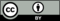 © CC BY 2021 Illustrative Mathematics®